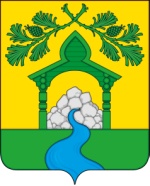 СОВЕТ НАРОДНЫХ ДЕПУТАТОВТВЕРДОХЛЕБОВСКОГО  СЕЛЬСКОГО ПОСЕЛЕНИЯБОГУЧАРСКОГО МУНИЦИПАЛЬНОГО РАЙОНАВОРОНЕЖСКОЙ ОБЛАСТИРЕШЕНИЕот « 30»  апреля 2021 г. № 54	с. ТвердохлебовкаО внесении изменений в решение Совета народных депутатов Твердохлебовского сельского поселения Богучарского муниципального района от 19.05.2017 № 124 «О порядке управления и распоряжения имуществом, находящимся в собственности Твердохлебовского  сельского поселения Богучарского муниципального районаВоронежской области»В соответствии с Федеральным законом от 06.10.2003 года № 131-ФЗ «Об общих принципах организации местного самоуправления в Российской Федерации», Федеральным законом от 21.12.2001 года № 178-ФЗ «О приватизации государственного и муниципального имущества», Федеральным законом от 31.07.2020 года № 293-ФЗ «О внесении изменений в Федеральный закон «О приватизации муниципального имущества», Уставом Твердохлебовского  сельского поселения Богучарского муниципального района, рассмотрев протест прокуратуры Богучарского района от 10.03.2021 № 2-1-2021, Совет народных депутатов Твердохлебовского  сельского поселения Богучарского муниципального района р е ш и л:1. Внести в решение Совета народных депутатов Твердохлебовского сельского поселения Богучарского муниципального района от  19.05.2017 № 124 «О порядке управления и распоряжения имуществом, находящимся в собственности Твердохлебовского  сельского поселения Богучарского муниципального района Воронежской области» следующие изменения:1.1. В приложении к решению «Положение о порядке управления и распоряжения имуществом, находящимся в собственности Твердохлебовского  сельского поселения Богучарского муниципального района Воронежской области»:1.1.1. Подпункт 12.4 пункта 12 изложить в следующей редакции:«12.4 Порядок планирования приватизации муниципального имущества определяется органами местного самоуправления самостоятельно в соответствии с порядком разработки прогнозных планов (программ) приватизации государственного и муниципального имущества, установленным Правительством Российской Федерации.».1.1.2. Подпункт 12.5 пункта 12 изложить в следующей редакции:«12.5. Информация о результатах приватизации имущества субъектов Российской Федерации и муниципального имущества за прошедший год представляется субъектами Российской Федерации в уполномоченный федеральный орган исполнительной власти ежегодно не позднее 1 марта в соответствии с формами отчетов об итогах исполнения прогнозных планов (программ) приватизации государственного и муниципального имущества, утверждаемыми Правительством Российской Федерации.Унитарные предприятия, акционерные общества и общества с ограниченной ответственностью, включенные в прогнозные планы (программы) приватизации государственного и муниципального имущества, представляют в уполномоченный федеральный орган исполнительной власти, орган государственной власти субъекта Российской Федерации, орган местного самоуправления годовую бухгалтерскую (финансовую) отчетность в установленный законодательством Российской Федерации о бухгалтерском учете срок для представления ее обязательного экземпляра, промежуточную бухгалтерскую (финансовую) отчетность за квартал, полугодие, девять месяцев - в срок не позднее чем в течение тридцати дней со дня окончания отчетного периода с размещением информации, содержащейся в указанной отчетности, на сайтах в сети "Интернет", определенных уполномоченным Правительством Российской Федерации федеральным органом исполнительной власти, высшим исполнительным органом государственной власти субъекта Российской Федерации, местной администрацией для размещения информации о приватизации (далее - сайты в сети "Интернет").Органы государственной власти субъектов Российской Федерации и органы местного самоуправления самостоятельно определяют порядок принятия решений об условиях приватизации соответственно государственного и муниципального имущества.Мероприятия, направленные на создание возможности свободного доступа неограниченного круга лиц к информации о приватизации и включающие в себя размещение на официальном сайте в сети "Интернет" прогнозных планов (программ) приватизации государственного и муниципального имущества, решений об условиях приватизации муниципального имущества, информационных сообщений о продаже муниципального имущества и об итогах его продажи, ежегодных отчетов о результатах приватизации федерального имущества, отчетов о результатах приватизации имущества, находящегося в собственности субъектов Российской Федерации, муниципального имущества, размещаются на официальном сайте Российской Федерации в сети "Интернет" для размещения информации о проведении торгов, определенный Правительством Российской Федерации (далее - официальный сайт в сети "Интернет"). Информация о приватизации муниципального имущества, указанная в настоящем пункте, дополнительно размещается на сайтах в сети "Интернет".».1.1.3. Подпункт 12.18 пункта 12 изложить в следующей редакции:«12.18. Приватизация муниципального имущества Твердохлебовского  сельского поселения осуществляется следующими способами - преобразование унитарного предприятия в акционерное общество;- преобразование унитарного предприятия в общество с ограниченной ответственностью;- продажа муниципального имущества на аукционе;- продажа акций акционерных обществ на специализированном аукционе;- продажа муниципального имущества на конкурсе;- продажа муниципального имущества посредством публичного предложения;- продажа муниципального имущества без объявления цены;- внесение муниципального имущества в качестве вклада в уставные капиталы акционерных обществ;- продажа акций акционерных обществ по результатам доверительного управления.».2. Контроль за исполнением настоящего решения оставляю за собой.Глава Твердохлебовского сельского поселения                                                          А.Н.Калашников